COMPROBACIÓN DEL QUORUM Y APROBACIÓN DEL ORDEN DEL DÍA: APROBACIÓN DE ACTAS ANTERIORES:Acta N° 2-2019 del 30 de enero de 2019.Acta N° 3-2019 del 6 de febrero de 2019ASUNTOS DE TRAMITACIÓN URGENTE:Presentación de acciones de tema: Evaluación desempeño docente, Sandra Ovares.Presentación de acciones de tema: Unidades Académicas, Ana María Hernández.ANÁLISIS DE CORRESPONDENCIA RECIBIDA:INFORMES DE RECTORÍA ADJUNTA Y MIEMBROS DEL CONSACA:CONTROL DE ACUERDOS: Revisión de cumplimiento de plazos. ASUNTOS DE COMISIÓN:UNA-CAIEP-CONSACA-DICT-001-2019, del 1° de febrero de 2019.  INFORME DE AVANCE DEL PLAN DE MEJORAMIENTO INSTITUCIONAL.TEMAS PENDIENTES DE AGENDAR:N°OficioRecib.SuscritoAsuntoObs.1.UNA-SCU-OFIC-047-201928-eneM.Sc. José Carlos Chinchilla, PresidenteSobre la importancia de la coordinación entre los órganos, Consaca, Consejo de Rectoría y Consejo Universitario.Información2.UNA-R-OFIC-220-201931-eneDra. Ana María Hernández Segura, Rectoría a.i.Informa que se entrega informe “Atención del acuerdo UNA-AR-ACUE-042-2018”, elaborado por los miembros del Consejo de Rectoría en conjunto con las instancias técnicas, Apeuna, Programa Gestión Financiera y Prodemi.Información3.UNA-OC-OFIC-071-201907-febMaribelle Quirós Jara, Directora, Oficina de Comunicación.En seguimiento al proyecto de monitoreo de periódicos nacionales “UNA en los Medios”, remite informe del mes de Enero 2019.InformaciónPPAA-Vicedecanos Dr. Jorge Herrera Murillo.Reestructuración administrativa de ConsacaDra. Ana María Hernández SeguraCarreras itinerantes y articulación universidades públicasRectoría Adjunta- Alejandro UbauComunidades epistémicasRectoría AdjuntaCircular de Gastos de Cajas ChicasVicerrector de AdministraciónCRONOGRAMA DE SESIONES DE CONSACA 2019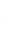 CRONOGRAMA DE SESIONES DE CONSACA 2019CRONOGRAMA DE SESIONES DE CONSACA 2019CRONOGRAMA DE SESIONES DE CONSACA 2019MESFECHATEMAOBSERVACIONESENERO23Sesión Nº 1: organización de temas de agenda bienal para rendición de cuentas.30Sesión Nº 2:FEBRERO6Sesión Nº 3: Presentación de acciones de tema de Posgrados: Mayela Coto y Francisco Mena  Taller con Vicedecanos13Sesión Nº4: -Presentación de acciones de tema Evaluación desempeño docente: Sandra Ovares- - Presentación de acciones de tema: Unidades Académicas, Ana María Hernández.Taller con Vicedecanos20Sesión en Sede Inter Universitaria de Alajuela – Gira-Situación de la SIUA (30 min)- Aspectos administrativos de Consaca.20Entrega de avance de informes de:-Responsables de temas de la Agenda Bienal -Comisiones permanente y especiales27Presentación de acciones de tema de Posgrados: Mayela Coto y Francisco Mena  27A la 1:30 pm Asamblea de Fundauna.MARZO61320Sesión en Sede Brunca - GiraYa se le solicitaron temas a Galili27ABRIL31017FERIADO – SEMANA SANTA24Sesión en Sección Regional Sarapiquí - GiraYa se le solicitaron temas a Jorge ManuelMAYO1FERIADO – DÍA INTERNACIONAL DEL TRABAJO81522Sesión en Sede Chorotega - GiraYa se le solicitaron temas a Víctor Julio29JUNIO5121926El 29 de junio plazo para entrega de Propuesta de Reglamento de Unidades Académicas.JULIO3VACACIONES DE MEDIO PERIODO10VACACIONES DE MEDIO PERIODO172431AGOSTO7142128SETIEMBRE4.111825OCTUBRE29162330NOVIEMBRE6132027DICIEMBRE4TOTAL DE SESIONES42 sesiones  (Quitando feriados y receso. Son 21 de I ciclo y 21 de II ciclo)